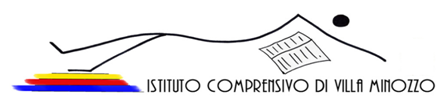 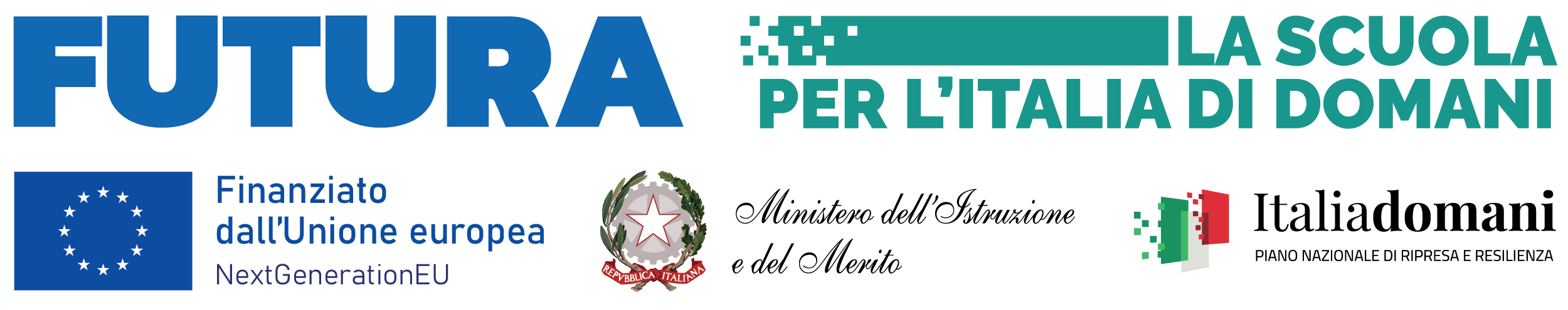  ISTITUTO COMPRENSIVO DI VILLA MINOZZO            (Scuola dell’Infanzia, Primaria e Secondaria di primo grado)     C.so Prampa, 11 – 42030 Villa Minozzo (RE) – Tel. 0522/801115 fax 0522/525241          E-mail: reic842004@istruzione.it – pec:reic842004@pec.istruzione.itC.F. 80013950359 - Codice Univoco Ufficio:UFVL9Y  www.icvillaminozzo-re.edu.itAlla sezione Amministrazione Trasparente del sito web Al Sito web istituzionalesezione PNRR FUTURA- Investimento M4C1 3.2 'Scuola 4.0: scuole innovative, cablaggio, nuovi ambienti di apprendimento e laboratori'Agli Atti OGGETTO: Dichiarazione di insussistenza di cause di incompatibilità e conflitto di interessi per il reclutamento di personale interno per l’attività di Verificatore di cui all’Avviso interno di selezione prot. n. 0003889/VI.2 del 11/10/2023, nell’ambito del Progetto - Codice Progetto: M4C1I3.2-2022-961-P-23642 – Titolo: “Villa 4.0” - CUP: B24D22003620006.Piano Nazionale di Ripresa e Resilienza - Missione 4 – Istruzione e Ricerca - Componente 1 – Potenziamento dell’offerta dei servizi di istruzione: dagli asili nido alle Università - Investimento 3.2 “Scuola 4.0: scuole innovative, cablaggio, nuovi ambienti di apprendimento e laboratori” del Piano nazionale di ripresa e resilienza, finanziato dall’Unione Europea - Next Generation EU. Azione 1 - Next generation classroom – Ambienti di apprendimento innovativi.Titolo progetto: “Villa 4.0”Codice progetto: M4C1I3.2-2022-961-P-23642CUP: B24D22003620006Il/La sottoscritto/a ________________________________________________________________ nato/a a __________________________________ (_______) il _____ - _____ - _____________ residente a_________________________________________ Provincia di ___________________Via/Piazza ___________________________________________________________ n. _________Codice Fiscale ______________________________, in qualità di _________________________________CONSAPEVOLE
delle sanzioni penali richiamate dall’art. 76 del D.P.R. 28/12/2000 N. 445, in caso di dichiarazioni mendaci e della decadenza dei benefici eventualmente conseguenti al provvedimento emanato sulla base di dichiarazioni non veritiere, di cui all’art. 75 del D.P.R. 28/12/2000 n. 445 ai sensi e per gli effetti dell’art. 47 del citato D.P.R. 445/2000, sotto la propria responsabilità  DICHIARAdi non trovarsi in situazione di incompatibilità, ai sensi di quanto previsto dal d.lgs. n. 39/2013 e dall’art. 53, del d.lgs. n. 165/2001; ovvero, nel caso in cui sussistano situazioni di incompatibilità, che le stesse sono le seguenti:_______________________________________________________________________________________________________________________________________________________________;di non trovarsi in situazioni di conflitto di interessi, anche potenziale, ai sensi dell’art. 53, comma 14, del d.lgs. n. 165/2001, che possano interferire con l’esercizio dell’incarico;che l’esercizio dell’incarico non coinvolge interessi propri o interessi di parenti, affini entro il secondo grado, del coniuge o di conviventi, oppure di persone con le quali abbia rapporti di frequentazione abituale, né interessi di soggetti od organizzazioni con cui egli o il coniuge abbia causa pendente o grave inimicizia o rapporti di credito o debito significativi o interessi di soggetti od organizzazioni di cui sia tutore, curatore, procuratore o agente, titolare effettivo, ovvero di enti, associazioni anche non riconosciute, comitati, società o stabilimenti di cui sia amministratore o gerente o dirigente;di aver preso piena cognizione del D.P.R. n. 81 del 13/06/2023, recante il Codice di Comportamento dei dipendenti del Ministero dell’istruzione e del merito;di impegnarsi a comunicare tempestivamente all’Istituzione scolastica conferente eventuali variazioni che dovessero intervenire nel corso dello svolgimento dell’incarico;di impegnarsi altresì a comunicare all’Istituzione scolastica qualsiasi altra circostanza sopravvenuta di carattere ostativo rispetto all’espletamento dell’incarico;di essere stato informato/a, ai sensi dell’art. 13 del Regolamento (UE) 2016/679 del Parlamento europeo e del Consiglio del 27 aprile 2016 e del decreto legislativo 30 giugno 2003, n. 196, circa il trattamento dei dati personali raccolti e, in particolare, che tali dati saranno trattati, anche con strumenti informatici, esclusivamente per le finalità per le quali le presenti dichiarazioni vengono rese e fornisce il relativo consenso.Luogo …………………….., data …………………………_______________________________        IL DICHIARANTEPiano Nazionale di Ripresa e Resilienza - Missione 4 – Istruzione e Ricerca - Componente 1 – Potenziamento dell’offerta dei servizi di istruzione: dagli asili nido alle Università - Investimento 3.2 “Scuola 4.0: scuole innovative, cablaggio, nuovi ambienti di apprendimento e laboratori” del Piano nazionale di ripresa e resilienza, finanziato dall’Unione Europea - Next Generation EU.Azione 1 - Next generation classroom – Ambienti di apprendimento innovativiPiano Nazionale di Ripresa e Resilienza - Missione 4 – Istruzione e Ricerca - Componente 1 – Potenziamento dell’offerta dei servizi di istruzione: dagli asili nido alle Università - Investimento 3.2 “Scuola 4.0: scuole innovative, cablaggio, nuovi ambienti di apprendimento e laboratori” del Piano nazionale di ripresa e resilienza, finanziato dall’Unione Europea - Next Generation EU.Azione 1 - Next generation classroom – Ambienti di apprendimento innovativiPiano Nazionale di Ripresa e Resilienza - Missione 4 – Istruzione e Ricerca - Componente 1 – Potenziamento dell’offerta dei servizi di istruzione: dagli asili nido alle Università - Investimento 3.2 “Scuola 4.0: scuole innovative, cablaggio, nuovi ambienti di apprendimento e laboratori” del Piano nazionale di ripresa e resilienza, finanziato dall’Unione Europea - Next Generation EU.Azione 1 - Next generation classroom – Ambienti di apprendimento innovativiPiano Nazionale di Ripresa e Resilienza - Missione 4 – Istruzione e Ricerca - Componente 1 – Potenziamento dell’offerta dei servizi di istruzione: dagli asili nido alle Università - Investimento 3.2 “Scuola 4.0: scuole innovative, cablaggio, nuovi ambienti di apprendimento e laboratori” del Piano nazionale di ripresa e resilienza, finanziato dall’Unione Europea - Next Generation EU.Azione 1 - Next generation classroom – Ambienti di apprendimento innovativiPiano Nazionale di Ripresa e Resilienza - Missione 4 – Istruzione e Ricerca - Componente 1 – Potenziamento dell’offerta dei servizi di istruzione: dagli asili nido alle Università - Investimento 3.2 “Scuola 4.0: scuole innovative, cablaggio, nuovi ambienti di apprendimento e laboratori” del Piano nazionale di ripresa e resilienza, finanziato dall’Unione Europea - Next Generation EU.Azione 1 - Next generation classroom – Ambienti di apprendimento innovativiAccordo di concessine: REIC842004-113685-ACPROT-M4C1I3.2-2022-961-P-23642-17-03-2023 (prot. n. 0001217/IV.2 del 20/03/2023)Accordo di concessine: REIC842004-113685-ACPROT-M4C1I3.2-2022-961-P-23642-17-03-2023 (prot. n. 0001217/IV.2 del 20/03/2023)Accordo di concessine: REIC842004-113685-ACPROT-M4C1I3.2-2022-961-P-23642-17-03-2023 (prot. n. 0001217/IV.2 del 20/03/2023)Accordo di concessine: REIC842004-113685-ACPROT-M4C1I3.2-2022-961-P-23642-17-03-2023 (prot. n. 0001217/IV.2 del 20/03/2023)Accordo di concessine: REIC842004-113685-ACPROT-M4C1I3.2-2022-961-P-23642-17-03-2023 (prot. n. 0001217/IV.2 del 20/03/2023)MISSIONE COMPONENTELINEA INVESTIMENTOCODICE AVVISOTITOLO AVVISO DECRETOCUPM4C1M4C1I3.2 - Scuole 4.0: scuole innovative e laboratoriM4C1I3.2-2022-961Piano Scuola 4.0 - Azione 1 - Next generation class - Ambienti di apprendimento innovativiB24D22003620006M4C1M4C1I3.2 - Scuole 4.0: scuole innovative e laboratoriCodice progetto: M4C1I3.2-2022-961-P-23642 Titolo progetto: “Villa 4.0”B24D22003620006